ZEMLJINA ROTACIJA - zadaci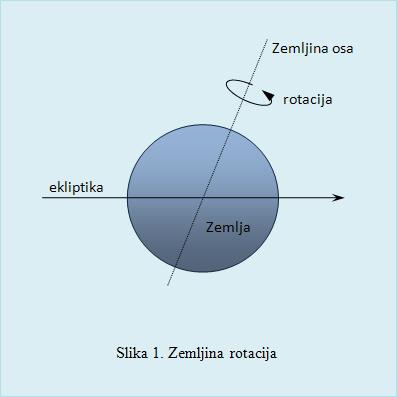 Vrtnja Zemlje oko njene osi naziva se _______________________________________. Zemlja se vrti od _____________ prema ____________.Najveća brzina Zemljine rotacije je na ________________________.Dijelovi Zemlje koji ne sudjeluju u rotaciji (miruju) su _____________  i _____________ pol.Zamišljena linija koja dijeli osvijetljeni i neosvijetljeni dio Zemlje naziva se _____________________________.  Ucrtaj ovu liniju na crtežu globusa.7. Na crtežu točkom označi Zemljine polove i ucrtaj ekvator.8. Upiši strane svijeta na crtežu oko Zemlje.9. Posljedica Zemljine rotacije je izmjena ________________ i ________________.10. Poredaj kontinente počevši od onog u kojem će najprije svanuti:                Afrika,  Australija, Europa, Sjeverna Amerika, Južna Amerika11. U kojem gradu će prije svanuti, u Vukovaru ili Dugom Selu? Zašto?